“国内外食品标签标识要求及职业打假应对”培训班本期课程旨在帮助学员了解国内外食品标签标识方面的最新动态，让学员准确理解和掌握食品标签标识相关的国内外最新标准、法规和政策，同时也会对食品安全标准中的相关疑难点进行解答。课程内容：一、国内外食品标签及营养标签的概况及应用◆ 中国相关标准和法令法规（国内、香港、台湾）◆ 国际CAC相关标准和法规◆ 美国、澳大利亚、新西兰、欧盟等相关标准和法规◆ 亚太地区相关标准和法规（日本、韩国、新家坡和马来西亚）二、食品标签中关键问题的释义◆ GB 7718－2011《预包装食品标签通则》的释义◆ GB 28050-2011《预包装食品营养标签通则》的释义；◆ 食品标签及营养标签的符合性检验；食品标签及营养标签示例及案例分析。还将针对婴幼儿主辅食品标签、特定人群主辅食品标签以及食品中的过敏源、转基因食品的标签进行重点分析。三、解读最新《食品药品投诉举报管理办法》◆ 《食品药品投诉举报管理办法》深度解读◆ 2017年食品举报投诉重点分析四、食品企业依法应对职业打假带来的风险◆ 职业打假的现状、特点及趋势◆ 职业打假给食品企业带来的法律风险及应对职业打假的宏观对策◆ 按流程，不同阶段职业打假应当注意的问题和对策；食品安全职业打假涉及的法律问题。主讲老师：◆ 国家质量监督检验检疫总局标准与技术法规研究中心资深专家◆ 北京市律师协会产品质量与安全法律专业委员会主任，北京市食品药品安全法治研究会常务理事兼副秘书长培训对象：◆ 食品生产企业、流通企业的品控、质量、体系等相关人员；  ◆ 研究机构及高校相关人员；◆ 第三方咨询认证机构  ◆ 政府事业单位相关审核人员； ◆ 其他关注食品安全法规的人员。课程费用：◆ 标准收费1850元/人，2人报名1650元/人。费用包括：会议费、资料费、证书费、会议期间午餐费用、税点等内容。晚餐、住宿费、交通费自理。培训地点：北京 培训时间：5月（二天课程，具体时间、地点另行通知）证书颁发：1、培训结束后颁发培训合格证书，可作为专业人员聘用、晋升、职称评定、继续教育或申报评定资格的重要依据和职业能力考核的重要证明。2、请按要求填好《报名回执表》发送会务组，会务组收到报名表后，将在开会前二周内向您发送《参会确认函》告知详细事项。附件：报名回执表（见背面）附件：国内外食品标签标识要求及职业打假应对报名回执表报名回执表备注：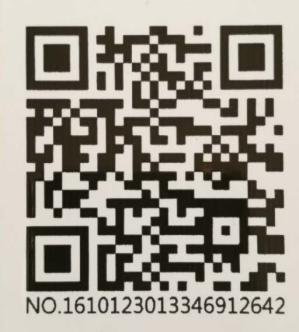 报名表提交方式：填表后以学员为文件名称发送至报名邮箱：readers@cnfoodsafety.com 或者拍照报名表回执微信发送孙老师；孙老师   18500121802（同步微信）  010-88825683-800   QQ: 1276590067；2、微信扫描右侧二维码，即可快捷付款；     3、会务组收到报名回执后，将在开会前两周内发送《参会确认函》告知详细事项；单位名称联系人联系人联系人电话联系人电话联系人电话地址地址手机号码手机号码手机号码参会人员信息参会人员信息参会人员信息参会人员信息参会人员信息参会人员信息参会人员信息参会人员信息参会人员信息参会人员信息参会人员信息参会人员信息姓名姓名姓名性别部门/职务部门/职务手机办公固话办公固话办公固话E-mailE-mail发票信息（务必请准确填写开票信息）发票信息（务必请准确填写开票信息）发票信息（务必请准确填写开票信息）发票信息（务必请准确填写开票信息）发票信息（务必请准确填写开票信息）发票信息（务必请准确填写开票信息）发票信息（务必请准确填写开票信息）发票信息（务必请准确填写开票信息）发票信息（务必请准确填写开票信息）发票信息（务必请准确填写开票信息）发票信息（务必请准确填写开票信息）发票信息（务必请准确填写开票信息）发票类型□增值税专票□增值税普票□增值税专票□增值税普票□增值税专票□增值税普票□增值税专票□增值税普票发票数量发票数量发票数量发票数量□1张   □多人参会单独开票□1张   □多人参会单独开票□1张   □多人参会单独开票发票内容□信息技术服务*信息系统服务  □ 信息技术服务*资料费  □信息技术服务*服务费□信息技术服务*信息系统服务  □ 信息技术服务*资料费  □信息技术服务*服务费□信息技术服务*信息系统服务  □ 信息技术服务*资料费  □信息技术服务*服务费□信息技术服务*信息系统服务  □ 信息技术服务*资料费  □信息技术服务*服务费□信息技术服务*信息系统服务  □ 信息技术服务*资料费  □信息技术服务*服务费□信息技术服务*信息系统服务  □ 信息技术服务*资料费  □信息技术服务*服务费□信息技术服务*信息系统服务  □ 信息技术服务*资料费  □信息技术服务*服务费□信息技术服务*信息系统服务  □ 信息技术服务*资料费  □信息技术服务*服务费□信息技术服务*信息系统服务  □ 信息技术服务*资料费  □信息技术服务*服务费□信息技术服务*信息系统服务  □ 信息技术服务*资料费  □信息技术服务*服务费□信息技术服务*信息系统服务  □ 信息技术服务*资料费  □信息技术服务*服务费开票信息:*开票抬头：*纳税人识别号：地址/电话:开户行：账号：*开票抬头：*纳税人识别号：地址/电话:开户行：账号：*开票抬头：*纳税人识别号：地址/电话:开户行：账号：*开票抬头：*纳税人识别号：地址/电话:开户行：账号：*开票抬头：*纳税人识别号：地址/电话:开户行：账号：*开票抬头：*纳税人识别号：地址/电话:开户行：账号：*开票抬头：*纳税人识别号：地址/电话:开户行：账号：*开票抬头：*纳税人识别号：地址/电话:开户行：账号：*开票抬头：*纳税人识别号：地址/电话:开户行：账号：*开票抬头：*纳税人识别号：地址/电话:开户行：账号：*开票抬头：*纳税人识别号：地址/电话:开户行：账号：费用标准：    标准收费1850元/人，2人报名1650元/人。费用包括：会议费、资料费、证书费、会议期间午餐费用、税点等内容。晚餐、住宿费、交通费自理。付款账号：（微信扫描下方付款二维码可快捷支付）公司名称：北京中商富安科技有限公司   开户行：中国银行西三环北路支行帐号：3441 5603 6321费用标准：    标准收费1850元/人，2人报名1650元/人。费用包括：会议费、资料费、证书费、会议期间午餐费用、税点等内容。晚餐、住宿费、交通费自理。付款账号：（微信扫描下方付款二维码可快捷支付）公司名称：北京中商富安科技有限公司   开户行：中国银行西三环北路支行帐号：3441 5603 6321费用标准：    标准收费1850元/人，2人报名1650元/人。费用包括：会议费、资料费、证书费、会议期间午餐费用、税点等内容。晚餐、住宿费、交通费自理。付款账号：（微信扫描下方付款二维码可快捷支付）公司名称：北京中商富安科技有限公司   开户行：中国银行西三环北路支行帐号：3441 5603 6321费用标准：    标准收费1850元/人，2人报名1650元/人。费用包括：会议费、资料费、证书费、会议期间午餐费用、税点等内容。晚餐、住宿费、交通费自理。付款账号：（微信扫描下方付款二维码可快捷支付）公司名称：北京中商富安科技有限公司   开户行：中国银行西三环北路支行帐号：3441 5603 6321费用标准：    标准收费1850元/人，2人报名1650元/人。费用包括：会议费、资料费、证书费、会议期间午餐费用、税点等内容。晚餐、住宿费、交通费自理。付款账号：（微信扫描下方付款二维码可快捷支付）公司名称：北京中商富安科技有限公司   开户行：中国银行西三环北路支行帐号：3441 5603 6321费用标准：    标准收费1850元/人，2人报名1650元/人。费用包括：会议费、资料费、证书费、会议期间午餐费用、税点等内容。晚餐、住宿费、交通费自理。付款账号：（微信扫描下方付款二维码可快捷支付）公司名称：北京中商富安科技有限公司   开户行：中国银行西三环北路支行帐号：3441 5603 6321费用标准：    标准收费1850元/人，2人报名1650元/人。费用包括：会议费、资料费、证书费、会议期间午餐费用、税点等内容。晚餐、住宿费、交通费自理。付款账号：（微信扫描下方付款二维码可快捷支付）公司名称：北京中商富安科技有限公司   开户行：中国银行西三环北路支行帐号：3441 5603 6321费用标准：    标准收费1850元/人，2人报名1650元/人。费用包括：会议费、资料费、证书费、会议期间午餐费用、税点等内容。晚餐、住宿费、交通费自理。付款账号：（微信扫描下方付款二维码可快捷支付）公司名称：北京中商富安科技有限公司   开户行：中国银行西三环北路支行帐号：3441 5603 6321费用标准：    标准收费1850元/人，2人报名1650元/人。费用包括：会议费、资料费、证书费、会议期间午餐费用、税点等内容。晚餐、住宿费、交通费自理。付款账号：（微信扫描下方付款二维码可快捷支付）公司名称：北京中商富安科技有限公司   开户行：中国银行西三环北路支行帐号：3441 5603 6321费用标准：    标准收费1850元/人，2人报名1650元/人。费用包括：会议费、资料费、证书费、会议期间午餐费用、税点等内容。晚餐、住宿费、交通费自理。付款账号：（微信扫描下方付款二维码可快捷支付）公司名称：北京中商富安科技有限公司   开户行：中国银行西三环北路支行帐号：3441 5603 6321费用标准：    标准收费1850元/人，2人报名1650元/人。费用包括：会议费、资料费、证书费、会议期间午餐费用、税点等内容。晚餐、住宿费、交通费自理。付款账号：（微信扫描下方付款二维码可快捷支付）公司名称：北京中商富安科技有限公司   开户行：中国银行西三环北路支行帐号：3441 5603 6321费用标准：    标准收费1850元/人，2人报名1650元/人。费用包括：会议费、资料费、证书费、会议期间午餐费用、税点等内容。晚餐、住宿费、交通费自理。付款账号：（微信扫描下方付款二维码可快捷支付）公司名称：北京中商富安科技有限公司   开户行：中国银行西三环北路支行帐号：3441 5603 6321填表声明：1、本表格内容正确无误，一旦确认，不得更改申报信息；2、不如实填报或提交虚假材料属违法行为，因此产生的法律后果将由本人承担。日期：   年   月    日填表声明：1、本表格内容正确无误，一旦确认，不得更改申报信息；2、不如实填报或提交虚假材料属违法行为，因此产生的法律后果将由本人承担。日期：   年   月    日填表声明：1、本表格内容正确无误，一旦确认，不得更改申报信息；2、不如实填报或提交虚假材料属违法行为，因此产生的法律后果将由本人承担。日期：   年   月    日填表声明：1、本表格内容正确无误，一旦确认，不得更改申报信息；2、不如实填报或提交虚假材料属违法行为，因此产生的法律后果将由本人承担。日期：   年   月    日填表声明：1、本表格内容正确无误，一旦确认，不得更改申报信息；2、不如实填报或提交虚假材料属违法行为，因此产生的法律后果将由本人承担。日期：   年   月    日填表声明：1、本表格内容正确无误，一旦确认，不得更改申报信息；2、不如实填报或提交虚假材料属违法行为，因此产生的法律后果将由本人承担。日期：   年   月    日填表声明：1、本表格内容正确无误，一旦确认，不得更改申报信息；2、不如实填报或提交虚假材料属违法行为，因此产生的法律后果将由本人承担。日期：   年   月    日填表声明：1、本表格内容正确无误，一旦确认，不得更改申报信息；2、不如实填报或提交虚假材料属违法行为，因此产生的法律后果将由本人承担。日期：   年   月    日填表声明：1、本表格内容正确无误，一旦确认，不得更改申报信息；2、不如实填报或提交虚假材料属违法行为，因此产生的法律后果将由本人承担。日期：   年   月    日填表声明：1、本表格内容正确无误，一旦确认，不得更改申报信息；2、不如实填报或提交虚假材料属违法行为，因此产生的法律后果将由本人承担。日期：   年   月    日填表声明：1、本表格内容正确无误，一旦确认，不得更改申报信息；2、不如实填报或提交虚假材料属违法行为，因此产生的法律后果将由本人承担。日期：   年   月    日填表声明：1、本表格内容正确无误，一旦确认，不得更改申报信息；2、不如实填报或提交虚假材料属违法行为，因此产生的法律后果将由本人承担。日期：   年   月    日